республикА КрымСИМФЕРОПОЛЬСКИЙ РАЙОНГвардейский сельский совет__ очередное ЗАСЕДАНИЕ 2 созываРЕШЕНИЕ  __.02.2020 года № __                                                       пгт. Гвардейское О внесении изменений в решениеГвардейского сельского советаСимферопольского района Республики Крым от 10.12.2019 года № 15«Об утверждении бюджетамуниципального образованияГвардейское сельское поселениеСимферопольского района Республики Крым на 2020 годи на плановый период 2021 и 2022 годов»Руководствуясь Бюджетным кодексом Российской Федерации, Федеральным Законом от 06 октября 2003 № 131-ФЗ «Об общих принципах организации местного самоуправления в Российской Федерации», Положением «О бюджетном процессе муниципального образования Гвардейское сельское поселение Симферопольского района Республики Крым», Уставом муниципального образования Гвардейское сельское поселение Симферопольского района Республики Крым, Гвардейский сельский совет Симферопольского района Республики КрымРЕШИЛ:           Внести изменения в решение Гвардейского сельского совета Симферопольского района Республики Крым от 10.12.2019 года № 15 «Об утверждении бюджета муниципального образования Гвардейское сельское поселение Симферопольского района Республики Крым на 2020 год и  на плановый период 2021 и 2022 годов» и приложений к нему.          1. Пункт 1 первоначального решения изложить в редакции:           «Утвердить основные характеристики бюджета муниципального образования Гвардейское сельское поселение Симферопольского района Республики Крым на 2020 год:1) 	общий объем доходов в сумме 126 564 452,31 рублей в том числе: налоговые и неналоговые доходы – 49 698 087,00 рублей, безвозмездные поступления 76 866 365,31 рублей.2)	общий объем расходов в сумме 126 564 452,31 рублей;3)	верхний предел муниципального внутреннего долга на 1 января 2021 года в сумме 0,00 рублей, в том числе верхний предел долга по муниципальным гарантиям в сумме 0,00 рублей;4)	дефицит бюджета в сумме 0,00 рублей.2. Приложения № 6,7,8  к решению Гвардейского сельского совета Симферопольского района Республики Крым от 10.12.2019 года № 15 «Об утверждении бюджета муниципального образования Гвардейское сельское поселение Симферопольского района Республики Крым на 2020 год и  на плановый период 2021 и 2022 годов»  изложить в новой редакции (прилагаются).  3. Нормативные правовые акты муниципального образования Гвардейское сельское поселение Симферопольского района Республики Крым подлежат приведению в соответствие с настоящим решением в трехмесячный срок со дня вступления в силу настоящего решения.             4.    Опубликовать решение:- на сайте Гвардейского сельского совета Симферопольского района Республики Крым  http://гвардсовет.рф -  на официальном Портале Правительства Республики Крым на странице Симферопольского муниципального района http://simfmo.rk.gov.ru в разделе – муниципальные образования района, подраздел Гвардейское сельское поселение.              5.  Настоящее решение вступает в силу с момента опубликования.              6.  Контроль за исполнением настоящего решения оставляю за собой.Председатель Гвардейского сельского совета 					Симферопольского района Республики Крым                                                  И.В.  Чичкин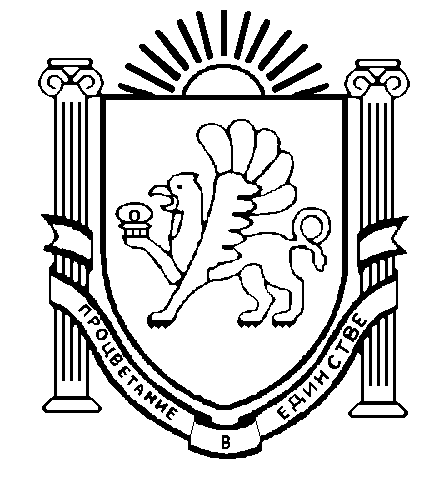 